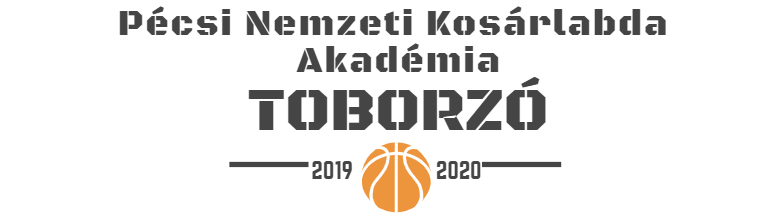 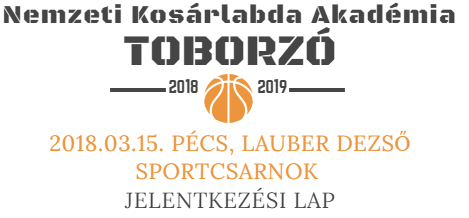 Alulírott ................................................... (szülő), mint .................................................. jelentkező gyermek törvényes képviselője ezúton szeretnénk jelentkezni a Pécsi Nemzeti Kosárlabda Akadémia 2019. november 16-i leány kosárlabda kiválasztójára.Program: 10.30-tól		Érkezés, regisztráció11.00-12.30 		Edzés12.30-13.30		Ebédszünet13.30-14.00		A Pécsi Nemzeti Kosárlabda Akadémia és kollégiuma bemutatása14.15-16.15		EdzésTudomásom van arról, hogy a kiválasztó nap során gyermekem sportágspecifikus edzéseken vesz részt, ahol diagnosztikai és kompetencia-méréseket is készítenek, melyek adatait anonim módon kutatási célból is felhasználhatják, ehhez hozzájárulok. A kiválasztón a részvétel saját felelősségre történik, saját sportruházat és váltócipő szükséges. Kifejezetten hozzájárulok ahhoz, hogy a kiválasztó során az Akadémia gyermekem személyes adatait kezelje.A jelentkező adatai: Név: ..........................................................................................................................................................Születés ideje: ...........................................................................................................................................Mióta kosárlabdázik? Milyen gyakorisággal? ..........................................................................................Szülő elérhetősége (telefon, e-mail cím): .................................................................................................Ebédet igényel (1600 Ft/fő) 	igen		nem		Amennyiben igen, hány főre?.............További információ: Csák Magdolna tel.: +36 30 99 74 709Az aláírt jelentkezési lapot lefotózva vagy szkennelve kérjük visszaküldeni 2019. november 8. 12.00 óráig a csak.magdi@ratgeberakademia.hu e-mail címre. Az eredeti jelentkezési lapot a kiválasztó helyszínén 1 eredeti példányban le kell adni.Kelt: .................................……………………………………….szülő aláírása……………………………………….jelentkező gyermek aláírása